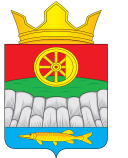 О согласовании границы муниципального образования Крутоярский сельсовет Ужурского района Красноярского краяВ соответствии с Федеральным Законом от 16.10.2003 №131-ФЗ «Об общих принципах организации местного самоуправления в Российской Федерации», на основании Устава Крутоярского сельсовета Ужурского района Красноярского края, Крутоярский сельский Совет депутатов, РЕШИЛ:Решение Крутоярского сельского Совета депутатов от 21.10.2008г. № 33-106р «О согласовании границ муниципального образования Крутоярский сельсовет» отменить.Согласовать границу муниципального образования Крутоярский сельсовет Ужурского района Красноярского края согласно карте (плану) границы муниципального образования, подготовленный АО «Красноярское аэрогеодезическое предприятие», приложение 1.Согласовать границы смежных муниципальных образований: муниципальные образования Назаровский район, Солгонский,  Васильевский, Кулунский, Локшинский, Михайловский сельсоветов, по согласованной в соответствии с пунктом 1 настоящего решения границе муниципального образования Крутоярский сельсовет.Решение вступает в силу со дня его подписания и подлежит официальному опубликованию в газете Крутоярские вести и на официальном сайте администрации Крутоярского сельсовета http://krutoyar.adm.qdu.su.РОССИЙСКАЯ ФЕДЕРАЦИЯКРАСНОЯРСКИЙ КРАЙ УЖУРСКИЙ РАЙОНКРУТОЯРСКИЙ СЕЛЬСКИЙ СОВЕТ ДЕПУТАТОВРЕШЕНИЕРОССИЙСКАЯ ФЕДЕРАЦИЯКРАСНОЯРСКИЙ КРАЙ УЖУРСКИЙ РАЙОНКРУТОЯРСКИЙ СЕЛЬСКИЙ СОВЕТ ДЕПУТАТОВРЕШЕНИЕРОССИЙСКАЯ ФЕДЕРАЦИЯКРАСНОЯРСКИЙ КРАЙ УЖУРСКИЙ РАЙОНКРУТОЯРСКИЙ СЕЛЬСКИЙ СОВЕТ ДЕПУТАТОВРЕШЕНИЕ00.00.2018 с.Крутояр00-00рПредседатель Крутоярского сельского Совета депутатов                                        В.С. Зеленко    Глава Крутоярского сельсовета                                       Е.В.Можина